Zachęcamy z korzystania z usług Portalu Podatkowego, w którym znajdują się informacje dotyczące  poszczególnych podatków oraz formularze deklaracji interaktywnych (w zakładce e-Deklaracje), które mogą być składane za pomocą środków komunikacji elektronicznej.Adres strony: www.podatki.gov.plKarta ma charakter informacyjny i nie stanowi wykładni prawa.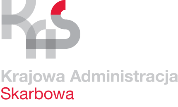 Urząd Skarbowy we WłoszczowieKarta informacyjnaKI-030/3 Wnioskowanie o zwrot nadpłatyObowiązuje od   13.09.2021 r.Co chcę załatwić?Uzyskać zwrot nadpłaty, przeksięgować wpłaty bądź powstałą nadpłatę. Kogo dotyczy?Podatników podatku dochodowego od osób fizycznych, podatników podatku dochodowego od osób prawnych, podatników podatku od towarów i usług oraz płatników podatku dochodowego od osób fizycznych. Wymagane dokumenty Poprawne pod względem formalnym, merytorycznym i rachunkowym zeznanie podatkowe :CIT-8, PIT-4,PIT-28,PIT-36, PIT-36L, PIT-37 Osoby prawne i fizyczne prowadzące działalność gospodarczą przed złożeniem zeznania podatkowego winny upewnić się, czy prawidłowo wpisały należne zaliczki miesięczne/kwartalne oraz ich sumę w odpowiednich pozycjach zeznania, a także kwotę zaliczek wpłaconych. deklaracje VAT-7,VAT-7k Nie podlega przeksięgowaniu kwota nadwyżki podatku naliczonego nad należnym wykazana w deklaracji jako kwota do przeniesienia na następny okres rozliczeniowyW przypadku zwrotu nadpłaty z zeznań wniosek o zwrot nadpłaty             nie jest potrzebny !!! Pismo w sprawie zaliczenia nadpłaty/zwrotu/wpłaty na poczet zaległości,              bieżących lub przyszłych zobowiązań podatkowych.Pismo o zwrot nadpłaty w kasie lub na adres (inny niż zgłoszony w US).Pismo w sprawie błędnie opisanej wpłaty. Jak można  załatwić sprawę?Przesyłając wniosek drogą elektroniczną za pośrednictwem e-PUAP (podpisany Profilem Zaufanym).Przesyłając wniosek na adres Urzędu Skarbowego we Włoszczowie:                                 29-100 Włoszczowa, ul. Wiśniowa 10, za pośrednictwem operatora pocztowego.Składając osobiście w siedzibie Urzędu Skarbowego:             - poniedziałek:       8:00 – 18:00             - wtorek – piątek:   8:00 – 15:00.Tryb i sposób załatwienia sprawyWykazaną nadpłatę organ podatkowy :dokona zwrotu nadpłaty podatku :na aktualny rachunek bankowy wskazany przez podatnika na druku   ZAP-3 lub NIP-7 oraz, w przypadku osób prowadzących działalność gospodarczą, przez CEIDG (formularze ZAP-3, NIP-7 można pobrać na sali obsługi podatników  lub ze strony internetowej Ministerstwa Finansów - https://www.podatki.gov.pl/                      i złożyć lub przesłać za pośrednictwem poczty na adres Urzędu Skarbowego),przekazem pocztowym na adres podatnika (kwota nadpłaty jest pomniejszona o koszty jej przesłania) , W przypadku zwrotu na inny adres należy złożyć wniosek. Nadpłata, której wysokość nie przekracza dwukrotności kosztów upomnienia w postępowaniu egzekucyjnym – 23,20 zł, jeżeli podatnik nie wskazał rachunku bankowego, na który ma zostać zwrócona, podlega zwrotowi w kasie. w kasie  – na wniosek podatnika Jeżeli nadpłata nie zostanie pobrana w kasie, to zwrot nastąpi na dostępny rachunek bankowy podatnika lub za pośrednictwem poczty.zaliczy w całości lub części na poczet zaległości podatkowych  wraz                      z należnymi odsetkami za zwłokę, albo na poczet bieżących zobowiązań podatkowych; zaliczy na poczet przyszłych zobowiązań podatkowych – wyłącznie na pisemny wniosek podatnika w sytuacji braku jakichkolwiek bieżących lub zaległych zobowiązań podatkowych;pomniejszy kwotę dokonanego zwrotu o kwoty wynikające z zajęć wierzytelności przekazanych organowi podatkowemu przez administracyjny lub sądowy organ egzekucyjny.Wymagane opłatyNie występują.Jedynie w przypadku wyboru zwrotu nadpłaty przekazem pocztowym na adres podatnika po pomniejszeniu o koszty jej przesłania (koszt przekazu pocztowego w obrocie krajowym).Jaki jest czas realizacji?Podatnik ma prawo do zwrotu nadpłaty w podatku dochodowym od osób fizycznych w terminie 45 dni  dla deklaracji lub korekt  składanych elektronicznie  od dnia ich złożenia, a w terminie 3 miesięcy  dla deklaracji składanych w innych formach. W przypadku złożenia wniosku o zaliczenie nadpłaty zgodnie z dyspozycją- niezwłocznie.Jak się odwołać?Wnieść zażalenie na postanowienie o zaliczeniu nadpłaty na poczet zaległości lub bieżących zobowiązań podatkowych w terminie 7 dni od daty doręczenia postanowienia.Informacje dodatkoweInformacje w sprawie zwrotu nadpłat oraz potwierdzenia wpłaconych zaliczek można uzyskać pod numerami telefonu:  41 3941065 w. 30Wybór formy zwrotu zależy od dyspozycji podatnika, który nie jest obowiązany do posiadania rachunku bankowego.Przelew to najszybsza i najtańsza forma zwrotu.Prawo do zwrotu nadpłaty wygasa po upływie 5 lat, licząc od końca roku kalendarzowego, w którym upłynął termin jej zwrotu.Akty prawneUstawa z dnia 29 sierpnia 1997 r. – Ordynacja podatkowa (t.j. Dz. U. z 2021 r. poz.1540).Ustawa z dnia 26 lipca 1991 r. o podatku dochodowym od osób    fizycznych (t.j. Dz.U. z 2021 r. poz. 1128 ze zm.).Ustawa z dnia 20 listopada 1998 r. o zryczałtowanym podatku dochodowym od niektórych przychodów osiąganych przez osoby fizyczne (t.j. Dz. U. z 2020 r. poz. 1905 ze zm.).Ustawa z dnia 15 lutego 1992 r. o podatku dochodowym od osób prawnych (t.j. Dz. U. z 2020 r. poz. 1406 ze zm.).